8. RAZREDŠOLSKO DELO NA DALJAVO 
(ponedeljek, 23. 3.–petek, 27. 3.) – 2 uri/3 ure (odvisno od skupine)8./1., 8./2., 8./3. - 3 ure (torek, sreda, petek)
8./4., 8./5., 8./6. - 2 uri (četrtek, petek), 3. ura (ponedeljek, 30. 3.)Pozdravljeni, osmošolci! Po obravnavi podredno zloženih povedi (odvisnikov) se vračamo h književnosti.Pred nami je drugi teden šolanja na daljavo in z njim nova snov. Upamo, da bo vaše reševanje uspešno in prijetno. Bodite vztrajni in natančni pri svojem delu. 1. šolska ura - Uvodna motivacija, vprašanja za razmislek: Kako se počutiš ob/po slovesu? Zakaj tako? 	Katero čustvo je po navadi povezano s slovesom? 	Si sam že doživel slovo, ki te je močno zaznamovalo? 	Katere barve so značilne za slovo – temne ali svetle?* 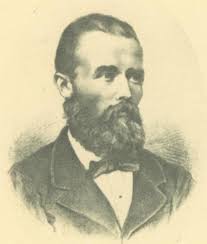 Simon Jenko: PO SLOVESU (berilo, str. 132—133)Preberi pesem. Zberi misli, nato ustno odgovori na vprašanja: Kakšen vtis je pesem pustila v tebi? Ali pesem razumeš? O čem govori? Kakšno je razpoloženje v pesmi? Gre le za podobo iz narave ali izvemo kaj o tem, kako se počuti lirski izpovedovalec? Se razpoloženje ujema z našim predvidevanjem na začetku ure?*Pesem preberi še enkrat. Zapis v zvezek. (Vprašanja prepiši. Odgovore piši v povedih. Pomagaj si z razlago na str. 183.) Pri obravnavi pesmi si pomagaj tudi z nalogami na spletni strani http://www.s-sers.mb.edus.si/gradiva/w3/slo8/020_jenko/jenko_uvodna_motivacija.htmlNova naloga Napiši pesem. Posnemaj obliko Jenkove Po slovesu. Upesni SLOVO, ki si ga doživel v sredini marca, ko so se šole zaprle zaradi želje po zajezitvi širjenja virusa. Izrazi svoje občutke in razpoloženje ob tem. 2. šolska ura- Uvodna motivacija, vprašanja za razmislek:Tema: ODNOSI MED SOROJENCI. Razmisli o svojih odnosih: zakaj si vesel, da imaš brata/sestro? Kaj pri njem/njej občuduješ? Če si edinec, pa razmisli, zakaj bi si želel imeti brata/sestro. Kaj je značilno za odnose med sorojenci?Naštej pet lastnosti, ki jih občuduješ pri svojem bratu/sestri. Kaj pa te pri njem/njej moti?V odnosih med sorojenci so pogosti spori, prepiri*. Zamisli si tri situacije, zakaj do sporov pride. Kako spore rešimo, katere lastnosti posameznika so potrebne, da se spor ne vleče predolgo? V tej uri se bomo posvetili besedilu, v katerem se je ruski pisatelj Lev Nikolajevič Tolstoj ozrl v preteklost, v svoje otroštvo. Preberi razlage manj znanih besed ob strani besedila. Besedilo je sestavljeno takole: oznaka pripovedovalčevega brata Volodja; pripovedovalčev odnos do brata; pripoved o dogodku* (dialog med bratoma); stanje po dogodku; pomiritev. **Preberi besedilo.Razmisli: Kakšno se ti zdi besedilo? Si besedilo razumel? Kdo od bratov se je izkazal za bolj plemenitega, pametnega, pripravljenega na razščiščevanje sporov? Kateremu od bratov si bolj podoben ti? Besedilo preberi še enkrat. Na list si napiši, kaj se je zgodilo – pomagaj si z zgornjimi koraki.**Sedaj, ko si besedilo prebral dvakrat, obišči spletno mesto https://eucbeniki.sio.si/slo8/2358/index.html (str. 389—395) in se loti nalog. 3. šolska ura Zapis v zvezek. Odgovori na spodnja vprašanja. Pri reševanju nalog si pomagaj tudi z razlagami na str. 99.Oglej si film Mlajši vs starejši, ki so ga posneli osnovnošolci iz Prebolda. Osnova in spodbuda za film je bila prav črtica Starejši brat. Povezava do filma: https://www.youtube.com/watch?v=6NFXGA-HJzM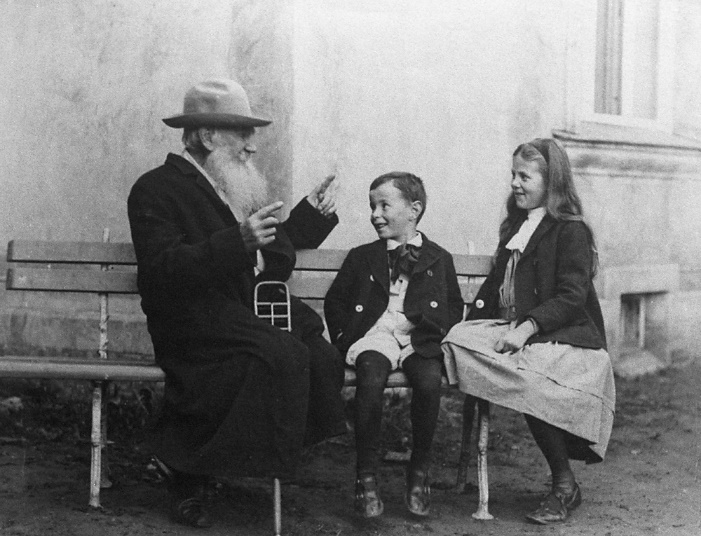 Simon Jenko: PO SLOVESUS svojimi besedami povzemi prvo kitico. Kaj je njen osrednji motiv? Kateri pridevnik napoveduje razpoloženje v pesmi?O čem pa govori druga kitica? Je to še vedno podoba iz narave? Kako se lirski subject počuti? Izpiši verze, v katerih dobiš odgovor na to vprašanje.Kako sta torej povezani prva in druga kitica? Kje izvemo, zakaj je razpoloženje takšno (temačno, žalostno) – v kiticah ali v naslovu?Predstavi obliko pesmi. Izpiši primere za pesniška sredstva (npr. okrasni pridevek, poosebitev) in določi rimo. Pesem je razpoloženjska. Napiši, zakaj.Predstavi življenje in delo Simona Jenka (v obliki miselnega vzorca, sestavi kviz …). Lev Nikolajevič Tolstoj: STAREJŠI BRAT (berilo, str. 96—99)Lev Nikolajevič Tolstoj: STAREJŠI BRATOblikuj preglednico. V prvi stolpec napiši lastnosti Volodje, v drugi stolpec pa lastnosti pripovedovalca (Nikoljenke). Pripovedovalec je prvoosebni. Kaj to pomeni?Kako doživlja starejšega brata?Ali Volodja pozna pripovedovalčevo bolečino? Odgovor utemelji. Katere Volodjeve interese (zanimanja, konjičke) pripovedovalec našteje?Kaj pa pripovedovalec bratu najbolj zavida? (Odgovor poišči v 5. odstavku.)Kateri je osrednji dogodek črtice? Predstavi dogajanje z uvodom, jedrom, zaključkom. Izpiši dve besedni zvezi, s katerima Volodja v prepiru poimenuje brata. Pripovedovalec meni, da bosta z bratom po tem dogodku "za vekomaj sprta". Kako pa se spor razreši in kdo je za to zaslužen? Kakšno je zato razpoloženje na koncu črtice?Napiši naslov dela, v katerem je izšlo delo Starejši brat. Kaj pomeni, da je to avtobiografsko delo?Predstavi življenje in delo Leva Nikolajeviča Tolstoja. Kaj je črtica?